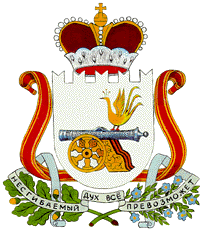  АДМИНИСТРАЦИЯ МУНИЦИПАЛЬНОГО ОБРАЗОВАНИЯ«МОНАСТЫРЩИНСКИЙ РАЙОН» СМОЛЕНСКОЙ ОБЛАСТИП О С Т А Н О В Л Е Н И Е от 03.12.2019 № 0430Об утверждении плана мероприятий и состава координационной комиссии по энергосбережению и повышению энергетической эффективности в муниципальном образовании «Монастырщинский район» Смоленской областиВ целях реализации Комплексного плана мероприятий по повышению энергетической эффективности экономики Российской Федерации, утвержденного распоряжением Правительства Российской Федерации от 19 апреля 2018 № 703-р,Администрация муниципального образования «Монастырщинский район» Смоленской области п о с т а н о в л я е т:1. Утвердить прилагаемый План мероприятий по энергосбережению и повышению энергетической эффективности в муниципальном образовании «Монастырщинский район» Смоленской области согласно приложению № 1 к настоящему постановлению.2. Утвердить состав координационной  комиссии по энергосбережению и повышению энергетической эффективности в муниципальном образовании «Монастырщинский район» Смоленской области согласно приложению № 2 к настоящему постановлению.3. Утвердить Положение о координационной комиссии по энергосбережению и повышению энергетической эффективности в муниципальном образовании «Монастырщинский район» Смоленской области согласно приложению № 3 к настоящему постановлению.4. Разместить настоящее постановление на официальном сайте Администрации муниципального образования «Монастырщинский район» Смоленской области (Е.М. Тищенкова).5. Контроль над исполнением настоящего постановления возложить на заместителя Главы муниципального образования «Монастырщинский район» Смоленской области по производственному комплексу А.С. Барановского.6. Постановление вступает в силу с момента подписания.Приложение № 1                                                                             к постановлению Администрации                                                                       муниципального образования                                                          «Монастырщинский район»                                               Смоленской области                                                                     от 03.12.2019 № 0430Планмероприятий по энергосбережению и повышению энергетической эффективности в муниципальном образовании «Монастырщинский район»Смоленской областиСостав координационной комиссии по энергосбережению и повышению энергетической эффективности в муниципальном образовании «Монастырщинский район» Смоленской областиПоложение
о координационной комиссии по энергосбережению и повышению энергетической эффективности в муниципальном образовании «Монастырщинский район» Смоленской области1. Общие положения1.1. Координационная комиссия по энергосбережению и повышению энергетической эффективности в муниципальном образовании «Монастырщинский район» Смоленской области (далее - Комиссия) является органом, осуществляющим на коллегиальной основе оценку выполнения мероприятий по энергосбережению в муниципальном образовании «Монастырщинский район» Смоленской области.1.2. Комиссия является совещательным органом.1.3. В своей деятельности Комиссия руководствуется законами Российской Федерации, законодательством Смоленской области, а также настоящим Положением.2. Функции и полномочия Комиссии2.1. Комиссия осуществляет следующие функции:2.1.1. Подготавливает предложения по реализации Плана мероприятий по энергосбережению и повышению энергетической эффективности в муниципальном образовании «Монастырщинский район» Смоленской области.2.1.2. Рассматривает решения и предложения юридических и физических лиц по энергосбережению.2.1.3. Обеспечивает взаимодействие и координацию деятельности Администрации муниципального образования «Монастырщинский район» Смоленской области с администрациями сельских поселений, бюджетными учреждениями, ресурсоснабжающими организациями.2.1.4. Вырабатывает рекомендации по разрешению проблемных вопросов в области энергосбережения.2.1.5. Оценивает выполнение мероприятий по энергосбережению в муниципальном образовании «Монастырщинский район» Смоленской области.2.2. Комиссия имеет право:2.2.1. Запрашивать в пределах полномочий и получать от юридических и физических лиц, в том числе индивидуальных предпринимателей, информацию, связанную с вопросами энергосбережения и повышения энергетической эффективности.2.2.2. Приглашать на совещания Комиссии представителей администраций сельских поселений, связанных с энергосбережением.3. Организационная деятельность Комиссии3.1. Комиссию возглавляет председатель. В отсутствии председателя комиссию возглавляет его заместитель.3.2. Заседания Комиссии проводятся не реже одного раза в квартал. В случае необходимости могут проводиться внеочередные заседания.3.3. Заседания Комиссии проводит председатель Комиссии, а в его отсутствие - заместитель председателя Комиссии либо один из членов Комиссии по поручению председателя Комиссии.Члены Комиссии участвуют в заседаниях без права замены. В случае отсутствия члена Комиссии на заседании он вправе изложить свое мнение по рассматриваемым вопросам в письменном виде.3.4. Заседание Комиссии считается правомочным, если на нем присутствует более половины ее членов.3.5. Решения, принятые на заседаниях Комиссии, оформляются протоколом.Протокол подписывается председателем Комиссии, а в его отсутствие - заместителем председателя Комиссии или членом Комиссии, которому поручалось ведение соответствующего заседания.Глава муниципального образования «Монастырщинский район» Смоленской области                     В.Б. Титов          N
п/пМероприятияОтветственныйОтветственныйОтветственныйВид документаСрок исполнения1.Организационные мероприятияОрганизационные мероприятияОрганизационные мероприятияОрганизационные мероприятияОрганизационные мероприятияОрганизационные мероприятия1.1.Организация системы мониторинга муниципальных программ района и поселений по энергосбережениюОтдел экономического развития, жилищно- коммунального хозяйства, градостроительной дея-тельности Администрации муниципального образования «Монастырщинский район» Смоленской области;сельские поселения Монастырщинского района;бюджетные учрежденияОтдел экономического развития, жилищно- коммунального хозяйства, градостроительной дея-тельности Администрации муниципального образования «Монастырщинский район» Смоленской области;сельские поселения Монастырщинского района;бюджетные учрежденияОтдел экономического развития, жилищно- коммунального хозяйства, градостроительной дея-тельности Администрации муниципального образования «Монастырщинский район» Смоленской области;сельские поселения Монастырщинского района;бюджетные учрежденияОтчетЕжеквартально нарастающим итогом1.2.Назначение ответственных лиц за энергосбережение по подведомственным предприятиям и учреждениямОтдел экономического развития, жилищно- коммунального хозяйства, градостроительной деятель-ности Администрации муници-пального образования «Монастырщинский район» Смоленской области;сельские поселения Монастырщинского района;бюджетные учрежденияОтдел экономического развития, жилищно- коммунального хозяйства, градостроительной деятель-ности Администрации муници-пального образования «Монастырщинский район» Смоленской области;сельские поселения Монастырщинского района;бюджетные учрежденияОтдел экономического развития, жилищно- коммунального хозяйства, градостроительной деятель-ности Администрации муници-пального образования «Монастырщинский район» Смоленской области;сельские поселения Монастырщинского района;бюджетные учрежденияНормативно-правовые актыПостоянно1.3.Проведение обязательного энергетического обследованияОтдел экономического развития, жилищно- коммунального хозяйства, градостроительной деятель-ности Администрации муници-пального образования «Монастырщинский район» Смоленской области;Отдел по городскому хозяйству Администрации муниципального образования «Монастырщинский район Смоленской области;сельские поселения Монастырщинского района;бюджетные учрежденияОтдел экономического развития, жилищно- коммунального хозяйства, градостроительной деятель-ности Администрации муници-пального образования «Монастырщинский район» Смоленской области;Отдел по городскому хозяйству Администрации муниципального образования «Монастырщинский район Смоленской области;сельские поселения Монастырщинского района;бюджетные учрежденияОтдел экономического развития, жилищно- коммунального хозяйства, градостроительной деятель-ности Администрации муници-пального образования «Монастырщинский район» Смоленской области;Отдел по городскому хозяйству Администрации муниципального образования «Монастырщинский район Смоленской области;сельские поселения Монастырщинского района;бюджетные учрежденияДокументы о проведении энергетического обследованияПо мере необходимости1.4.Установление лимитов потребления воды, тепловой и электрической энергии муниципальным учреждениям общего среднего образования и муниципальным лечебно-профилактическим учреждениямОтдел экономического развития, жилищно - коммунального хозяйства, градостроительной дея-тельности Администрации муниципального образования «Монастырщинский район» Смоленской области;сельские поселения Монастырщинского района;бюджетные учрежденияОтдел экономического развития, жилищно - коммунального хозяйства, градостроительной дея-тельности Администрации муниципального образования «Монастырщинский район» Смоленской области;сельские поселения Монастырщинского района;бюджетные учрежденияОтдел экономического развития, жилищно - коммунального хозяйства, градостроительной дея-тельности Администрации муниципального образования «Монастырщинский район» Смоленской области;сельские поселения Монастырщинского района;бюджетные учрежденияНПАЕжегодно1.5.Принятие нормативно-правовых актов в сфере энергосбереженияОтдел экономического развития, жилищно - коммунального хозяйства, градостроительной дея-тельности Администрации муниципального образования «Монастырщинский район» Смоленской областиОтдел экономического развития, жилищно - коммунального хозяйства, градостроительной дея-тельности Администрации муниципального образования «Монастырщинский район» Смоленской областиОтдел экономического развития, жилищно - коммунального хозяйства, градостроительной дея-тельности Администрации муниципального образования «Монастырщинский район» Смоленской областиНПАПо мере необходимости2.Систематизация сбора данных об объемах энергоресурсов, потребляемых организациямиСистематизация сбора данных об объемах энергоресурсов, потребляемых организациямиСистематизация сбора данных об объемах энергоресурсов, потребляемых организациямиСистематизация сбора данных об объемах энергоресурсов, потребляемых организациямиСистематизация сбора данных об объемах энергоресурсов, потребляемых организациямиСистематизация сбора данных об объемах энергоресурсов, потребляемых организациями2.1.Мониторинг потребления топливно-энергетических ресурсов бюджетными общеобразовательными и учреждениями культурыОтдел экономического развития, жилищно- коммунального хозяйства, градостроительной деятель-ности Администрации муниципального образования «Монастырщинский район» Смоленской областибюджетные учрежденияОтдел экономического развития, жилищно- коммунального хозяйства, градостроительной деятель-ности Администрации муниципального образования «Монастырщинский район» Смоленской областибюджетные учрежденияОтдел экономического развития, жилищно- коммунального хозяйства, градостроительной деятель-ности Администрации муниципального образования «Монастырщинский район» Смоленской областибюджетные учрежденияОтчет по установленной формеЕжемесячно2.2.Мониторинг выполнения установленных лимитов потребления воды, электрической энергии муниципальными учреждениями общего среднего образованияОтдел экономического развития, жилищно- коммунального хозяйства, градостроительной деятель-ности Администрации муниципального образования «Монастырщинский район» Смоленской областибюджетные учрежденияОтдел экономического развития, жилищно- коммунального хозяйства, градостроительной деятель-ности Администрации муниципального образования «Монастырщинский район» Смоленской областибюджетные учрежденияОтдел экономического развития, жилищно- коммунального хозяйства, градостроительной деятель-ности Администрации муниципального образования «Монастырщинский район» Смоленской областибюджетные учрежденияОтчет по установленной формеЕжеквартально2.3.Проведение энергетической паспортизации объектов бюджетной сферы, финансируемых из местного бюджета, и жилищного фондаОтдел экономического развития, жилищно- коммунального хозяйства, градостроительной деятель-ности Администрации муниципального образования «Монастырщинский район» Смоленской областибюджетные учрежденияОтдел экономического развития, жилищно- коммунального хозяйства, градостроительной деятель-ности Администрации муниципального образования «Монастырщинский район» Смоленской областибюджетные учрежденияОтдел экономического развития, жилищно- коммунального хозяйства, градостроительной деятель-ности Администрации муниципального образования «Монастырщинский район» Смоленской областибюджетные учрежденияПо мере необходимости3.Информационное обеспечение энергосбереженияИнформационное обеспечение энергосбереженияИнформационное обеспечение энергосбереженияИнформационное обеспечение энергосбереженияИнформационное обеспечение энергосбереженияИнформационное обеспечение энергосбережения3.1.Актуализация раздела ЖКХ на официальном сайте Администрации муниципального образования «Монастырщинский район» Смоленской области информационно-телекоммуникационной сети "Интернет"Актуализация раздела ЖКХ на официальном сайте Администрации муниципального образования «Монастырщинский район» Смоленской области информационно-телекоммуникационной сети "Интернет"Отдел экономического развития, жилищно- коммунального хозяйства, градостроительной дея-тельности Администрации муниципального образования «Монастырщинский район» Смоленской областиОтдел экономического развития, жилищно- коммунального хозяйства, градостроительной дея-тельности Администрации муниципального образования «Монастырщинский район» Смоленской областиПо мере необходимости4.Образование в сфере энергосбереженияОбразование в сфере энергосбереженияОбразование в сфере энергосбереженияОбразование в сфере энергосбереженияОбразование в сфере энергосбереженияОбразование в сфере энергосбережения4.1.Обучение лиц, ответственных за энергосбережение в организациях, вопросам энергосбереженияОтдел экономического развития, жилищно- коммунального хозяйства, градостроительной деятель-ности Администрации муниципального образования «Монастырщинский район» Смоленской области; бюджетные учреждения;Отдел экономического развития, жилищно- коммунального хозяйства, градостроительной деятель-ности Администрации муниципального образования «Монастырщинский район» Смоленской области; бюджетные учреждения;Отдел экономического развития, жилищно- коммунального хозяйства, градостроительной деятель-ности Администрации муниципального образования «Монастырщинский район» Смоленской области; бюджетные учреждения;По мере необходимости4.2.Обеспечение повышения квалификации работников учреждений бюджетной сферы по вопросам обучения эффективному использованию энергетических ресурсовОтдел экономического развития, жилищно- коммунального хозяйства, градостроительной деятель-ности Администрации муниципального образования «Монастырщинский район» Смоленской области;бюджетные учрежденияОтдел экономического развития, жилищно- коммунального хозяйства, градостроительной деятель-ности Администрации муниципального образования «Монастырщинский район» Смоленской области;бюджетные учрежденияОтдел экономического развития, жилищно- коммунального хозяйства, градостроительной деятель-ности Администрации муниципального образования «Монастырщинский район» Смоленской области;бюджетные учрежденияПо мере необходимости5.Мероприятия по оснащению потребителей приборами учета и стимулированию их к экономии и своевременной оплате энергоресурсовМероприятия по оснащению потребителей приборами учета и стимулированию их к экономии и своевременной оплате энергоресурсовМероприятия по оснащению потребителей приборами учета и стимулированию их к экономии и своевременной оплате энергоресурсовМероприятия по оснащению потребителей приборами учета и стимулированию их к экономии и своевременной оплате энергоресурсовМероприятия по оснащению потребителей приборами учета и стимулированию их к экономии и своевременной оплате энергоресурсовМероприятия по оснащению потребителей приборами учета и стимулированию их к экономии и своевременной оплате энергоресурсов5.1.Установка приборов учета на объектах бюджетных учреждений, финансируемых из местного бюджетаБюджетные учрежденияБюджетные учрежденияБюджетные учрежденияПо мере необходимости5.2.Организация работ по оснащению многоквартирных домов приборами учета Отдел по городскому хозяйству Администрации муниципального образования «Монастырщинский район» Смоленской области;Барсуковское сельское поселение Монастырщинского района Смоленской области;Собственники помещенийОтдел по городскому хозяйству Администрации муниципального образования «Монастырщинский район» Смоленской области;Барсуковское сельское поселение Монастырщинского района Смоленской области;Собственники помещенийОтдел по городскому хозяйству Администрации муниципального образования «Монастырщинский район» Смоленской области;Барсуковское сельское поселение Монастырщинского района Смоленской области;Собственники помещенийПо мере необходимости5.3.Обеспечение установки и ввода в эксплуатацию приборов учета воды в частном жилом фондеСобственники помещенийСобственники помещенийСобственники помещенийПо мере необходимости6.Мероприятия по повышению энергетической эффективности товаров, работ, услугМероприятия по повышению энергетической эффективности товаров, работ, услугМероприятия по повышению энергетической эффективности товаров, работ, услугМероприятия по повышению энергетической эффективности товаров, работ, услугМероприятия по повышению энергетической эффективности товаров, работ, услугМероприятия по повышению энергетической эффективности товаров, работ, услуг6.1.Прекращение закупок лампнакаливания любой мощности, используемых для освещения муниципальных учрежденийОтдел экономического развития, жилищно- коммунального хозяйства, градостроительной деятель-ности Администрации муниципального образования «Монастырщинский район» Смоленской области;бюджетные учрежденияОтдел экономического развития, жилищно- коммунального хозяйства, градостроительной деятель-ности Администрации муниципального образования «Монастырщинский район» Смоленской области;бюджетные учрежденияОтдел экономического развития, жилищно- коммунального хозяйства, градостроительной деятель-ности Администрации муниципального образования «Монастырщинский район» Смоленской области;бюджетные учрежденияПостоянно7.Мероприятия по повышению энергетической эффективности в жилищном фондеМероприятия по повышению энергетической эффективности в жилищном фондеМероприятия по повышению энергетической эффективности в жилищном фондеМероприятия по повышению энергетической эффективности в жилищном фондеМероприятия по повышению энергетической эффективности в жилищном фондеМероприятия по повышению энергетической эффективности в жилищном фонде7.1.Организовать работу с собственниками помещений, по исполнению перечня мероприятий по энергосбережению и повышению энергетической эффективности в отношении общего имущества многоквартирного домаОтдел по городскому хозяйству Администрации муниципального образования «Монастырщинский район» Смоленской области;Барсуковское сельское поселение Монастырщинского района смоленской области;Собственники помещенийОтдел по городскому хозяйству Администрации муниципального образования «Монастырщинский район» Смоленской области;Барсуковское сельское поселение Монастырщинского района смоленской области;Собственники помещенийОтдел по городскому хозяйству Администрации муниципального образования «Монастырщинский район» Смоленской области;Барсуковское сельское поселение Монастырщинского района смоленской области;Собственники помещенийПостоянно7.2.Разработка комплекса мер, направленных на улучшение платежной дисциплины потребителей энергоресурсовОтдел экономического развития, жилищно- коммунального хозяйства, градостроительной деятель-ности Администрации муниципального образования «Монастырщинский район;ресурсоснабжающие организа-ции;Собственники помещенийОтдел экономического развития, жилищно- коммунального хозяйства, градостроительной деятель-ности Администрации муниципального образования «Монастырщинский район;ресурсоснабжающие организа-ции;Собственники помещенийОтдел экономического развития, жилищно- коммунального хозяйства, градостроительной деятель-ности Администрации муниципального образования «Монастырщинский район;ресурсоснабжающие организа-ции;Собственники помещений8.Мероприятия по повышению энергетической эффективности в бюджетном сектореМероприятия по повышению энергетической эффективности в бюджетном сектореМероприятия по повышению энергетической эффективности в бюджетном сектореМероприятия по повышению энергетической эффективности в бюджетном сектореМероприятия по повышению энергетической эффективности в бюджетном сектореМероприятия по повышению энергетической эффективности в бюджетном секторе8.1.Осуществление закупок товаров для муниципальных нужд проводить с учетом требований энергоэффективностиБюджетные учрежденияБюджетные учрежденияБюджетные учрежденияПостоянно9.Оценка эффективности мероприятийОценка эффективности мероприятийОценка эффективности мероприятийОценка эффективности мероприятийОценка эффективности мероприятийОценка эффективности мероприятий9.1.Оценка выполнения Плана мероприятий по энергосбережению и повышению энергетической эффективности в муниципальном образовании «Монастырщинский район» Смоленской областиОтдел экономического развития, жилищно- коммунального хозяйства, градостроительной деятель-ности Администрации муниципального образования «Монастырщинский районОтдел экономического развития, жилищно- коммунального хозяйства, градостроительной деятель-ности Администрации муниципального образования «Монастырщинский районОтдел экономического развития, жилищно- коммунального хозяйства, градостроительной деятель-ности Администрации муниципального образования «Монастырщинский районПротокол совещания координационнойкомиссии ЕжеквартальноПриложение № 2к постановлению Администрации муниципального образования «Монастырщинский район» Смоленской области                                                                                            от 03.12.2019 № 0430Приложение № 2к постановлению Администрации муниципального образования «Монастырщинский район» Смоленской области                                                                                            от 03.12.2019 № 0430Приложение № 2к постановлению Администрации муниципального образования «Монастырщинский район» Смоленской области                                                                                            от 03.12.2019 № 0430Барановский Александр Станиславовичзаместитель Главы муниципального образования «Монастырщинский район» Смоленской области по производственному комплексу, председатель комиссииЕкименкова                   Ольга Александровнаначальник отдела экономического развития, жкх, градостроительной деятельности Администрации муниципального образования «Монастырщинский район» Смоленской области, заместитель председателя комиссииКотикова Лидия Ивановнаглавный специалист отдела экономического развития, жкх, градостроительной деятельности, Администрации муниципального образования «Монастырщинский район» Смоленской области, секретарь комиссииАртеменкова Ольга Михайловна начальник отдела по городскому хозяйству Администрации муниципального образования «Монастырщинский район» Смоленской областиЕфременковаЕлена Львовнаначальник отдела образования Администрации муниципального образования «Монастырщинский район» Смоленской областиГлекова Татьяна Валерьевнаи.о. начальника отдела культуры и спорта Администрации муниципального образования «Монастырщинский район» Смоленской областиПопкова Татьяна ВладимировнаГлава муниципального образования Барсуковского сельского поселения Монастырщинского района Смоленской области (по согласованию)Панфилов Леонид Ивановичдиректор МУП «Монастырщинские Коммунальные Системы» (по согласованию)Андреенкова Татьяна Николаевнадиректор МУП «Источник» (по согласованию)Приложение № 3к постановлению Администрации муниципального образования «Монастырщинский район» Смоленской области                                от 03.12.2019 № 0430